УТВЕРЖДАЮДиректор Городского художественного лицея_________А.И.Альтина«___»________ 2023 годПЕРСПЕКТИВНЫЙ ПЛАН РАЗВИТИЯ ГОРОДСКОГО ХУДОЖЕСТВЕННОГО ЛИЦЕЯ на 2023-2028 уч.г.Городской художественный лицей является государственным коммунальным казенным предприятием дополнительного образования и является составной частью единой системы образования.     Государственное коммунальное казенное предприятие «Городской художественный лицей» был открыт в 1980 году, как художественная школа Пролетарского района в пределах нархозплана 1980 года, решением Актюбинского городского Совета народных депутатов, его исполнительным комитетом (Решение № 394 от 4.07.1980 г.). В 1993 году решением Главы Актюбинской городской администрации от 11.11.1993 г. № 286 на базе детской художественной школы был открыт Городской художественный лицей с целью перехода на среднее художественное образование.      Городской художественный лицей – организация дополнительного образования,  осуществляет обучение детей 5-17-летнего возраста основам изобразительного искусства и изобразительной грамоты. Реализует начальное и среднее  художественное образование; дает профессиональное обучение и ведет подготовку учащихся к поступлению в высшие учебные заведения по профилю; окончившим полный курс обучения присваивается квалификация «художника-оформителя».  Главная цель перспективного плана лицея – формирование и развитие детской одаренности, повышение творческой активности, повышения уровня мастерства педагогов через занятия изобразительным искусством, участие в конкурсах, проектах, распространения передового педагогического опыта. Опираясь на основные целевые показатели и индикаторы стандарта качества предоставляемой образовательной услуги, Городским художественным лицеем каждый год определяются следующие задачи, влияющие на результаты учебной работы: 1. сохранность контингента и качество подготовки обучающихся; 2. создание условий для раскрытия творческого потенциала обучающихся; 3. профессиональная ориентация обучающихся; 4. программно-методическое обеспечение учебного процесса; 5. подготовка учащихся старшей ступени ГХЛ к поступлению в ВУЗы на профиль, связанный с искусством.6. обеспечение необходимых условий развития учащихся, постоянное вовлечение в творческие проекты для стимулирования художественных навыков и общественной активности ребенка. 7. обеспечение творческой среды для педагога, для развития его мастерства, навыков работы с одаренными детьми, профессиональных компетенций.  Перспективный план в группах ТРМУкрепление материально-технической базы – приобретение интерактивной доски, ноутбука в кабинет ТРМПовышение цифровой грамотности, внедрение инновационных технологий на занятиях при помощи планшетов, интерактивной доски Обновление содержания учебных образовательных программ для групп ТРМВыполнение методических пособий, наглядностейОбучающие мастер-классы для педагогов дополнительного образования в рамках творческих мастерских «Орнек» и «Тумар» на базе Городского художественного лицеяПрограмма «Наставник» для молодых и новых педагоговПланируется и в будущем не снижать уровень творческого процесса в группах ТРМ «Радуга», улучшать учебные программы, учитывая инновационные технологии в детском образовании.Основое содержание работы мастерских «Өрнек» и «Тұмар»Творческая  мастерская Городского художественого лицея- Клуба ЮНЕСКО "Өрнек" создана в 2012 году по согласованию с методическим кабинетом городского отдела образования города Актобе на основе повышения квалификации и обмена опытом педагогических кадров. На каждый учебный год план и программа работы мастерской утверждаются по согласованию с методическим кабинетом городского отдела образования.Цель: повышение профессионально-педагогического мастерства преподавателей творческих дисциплин школ художественного искусства, учителей изобразительного искусства и художественного труда общеобразовательных школ, а также педагогов художественных отделов учреждений дополнительного образования, предшкольных воспитателей, начинающих педагогов модераторов, обмен опытом работы.Задачи: - внедрение инновационных технологий, методов работы с современными материалами,гибкое применение приобретенных умений и навыков при создании художественных произведений в работе с детьми.- участие в стратегической обработке профессиональной зрелости педагогических кадров, занимающихся инновационной деятельностью;- создание оптимальных условий для повышения уровня информированности преподавателей о современных технологиях;- обеспечение теоретического блока методической, технологической подготовки педагога;- всесторонняя и целенаправленная помощь образовательных учреждений в повышении профессионального мастерства работников, расширении общекультурного мировоззрения и самообразовании.Вид, форма и методы деятельности творческой мастерской:-Мастер - классы творческой мастерской» Тұмар «проводятся совместно с Актюбинским областным научно-практическим центром, НЦПК» Актобе Дарын«, АО НЦПК» Өрлеу «и Актюбинским областным» институтом повышения квалификации педагогических работников по Актюбинской области " на основе меморандума.  - Занятия мастерской художественного творчества могут быть общими (пленарными) и секционными для всех педагогов.-Общие (пленарные) занятия мастерской проводятся в виде практико-ориентированных лекций, секционные занятия проводятся в виде мастер-классов и семинаров-практикумов.  - Научно-исследовательская функция обеспечивается освоением новых способов и технологий изобразительной деятельности, внедрением и обработкой новых видов обучения в соответствии с требованиями времени.     Консультативная функция обеспечивается консультацией педагогов города и области.План мероприятий, проводимые на базе Областного музея искусств 2024-2026Перспективный план работы творческой методической мастерской «Өрнек» Перспективный план работы творческой методической мастерской «Тұмар» План воспитательной работы и городских мероприятийПерспективный план работы Клуба ЮНЕСКОГородского художественного лицеяЯнварь 2024 – Декабрь 2028Клубы ЮНЕСКО являются объединениями лиц всех возрастов, всех социально-профессиональных категорий, которые разделяют идеалы ЮНЕСКО, стремятся к ее популяризации и участвуют в деятельности международной организации, осуществляя мероприятия, непосредственно связанные с деятельностью ЮНЕСКО.Целями Клубов ЮНЕСКО являются цели самой Организации, которые изложены в ее Уставе: содействовать укреплению мира и безопасности путем расширения сотрудничества народов в области образования, науки и культуры в интересах обеспечения всеобщего уважения справедливости, законности и прав человека, а также основных свобод, провозглашенных в Уставе Организации Объедиенных Наций, для всех народов без различия расы, пола, языка или религии.Мероприятия, которые могут проводиться в рамках Клуба, зависят от возраста, интересов его членов, среды, в которой он находится, а также его финансовых возможностей и его средств для проведения деятельности. С учетом этих факторов существуют бесконечные возможности выбора программ, зависящие от воображения и активности организатора и его сотрудников, однако деятельность Клубов имеет две общие черты: их верность духу ЮНЕСКО и бескорыстный характер:- изучение основных документов и содействие ознакомлению с ними: введение к Уставу и Устав ЮНЕСКО; Устав Организации Объединенных Наций; Всеобщая декларация прав человека. Конвенции Организации Объединенных Наций о правах ребенка.- участие в проведении международных годов, провозглашенных Генеральной Ассамблеей Организации Объединенных Наций и Генеральной конференцией ЮНЕСКО;- проведение международных или всемирных недель и дней, провозглашенных Организацией Объединенных Наций: Неделя разоружения, День прав человека; Всемирный день здоровья, окружающей среды, детства, питания, борьбы со СПИДом, Международный день женщин, Международный день борьбы за ликвидацию расовой дискриминации, Международный день мира, распространения грамотности...; кампании или дни информации о ЮНЕСКО, об Организации Объединенных Наций и специализированных учреждениях.- участие в компаниях международной солидарности, в частности, посредством Программы совместных действий ЮНЕСКО; осуществление проектов в рамках этой же программы;изучение проблем, вызываемых расизмом и расовой дискриминацией в области образования;- изучение зарубежных стран и культур посредством докладов, «круглых столов», дебатов, конференций, демонстрации кинофильмов и диапозитивов, прослушивания пластинок и магнитофонных лент, проведения выставок, путешествий и т.п.;- изучение вопроса о месте женщин в различных обществах; борьба против дискриминации по признаку пола; деятельность по улучшению положения женщин;- изучение проблем молодежи, места молодежи в обществе, проблем детей и молодежи с физическими или умственными недостатками, старости;- изучение проблем голода и недоедания, вопросов народонаселения, разоружения;изучение биосферы, проблем загрязнения, человека и окружающей его среды;- установление отношений с другими Клубами ЮНЕСКО в мире; осуществление обменов людьми и документами; побратимские связи;организация учебных курсов в области кинематографии, языкознания, спелеологии, ознакомления с архитектурой, музыки; организация культурных посещений и учебных поездок (посещение музеев, фабрик, библиотек, выставок и т.п.);- организация конкурсов литературы, поэзии, рисунков и фотографий на актуальные международные темы;- мероприятия по распространению грамотности, сохранению и популяризации культурного наследия; по популяризации Конвенции о всемирном наследии; мероприятия по охране окружающей среды: лесовосстановительные работы, образование по вопросам окружающей среды и т.п.;- изучение местных традиций, фольклора, легенд и обычаев;- выставка произведений искусства, выполненных членами Клубов;празднование годовщин выдающихся личностей, известных во всем мире за их вклад в дело мира, права человека, в науку, культуру, образование, в информацию.«Ақтөбе қаласының білім бөлімі» ММ «Қалалық көркемсурет лицейі» МКҚКӘбілқайыр хан даңғылы, 81т/ф  (7132) 51-49-64e-mail: ghl_aktobe_art@mail.ruwww.artliceum.ru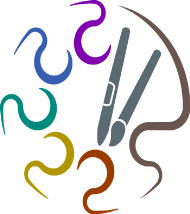 ГУ «Отдел образования г.Актобе»ГККП «Городской художественный лицей»проспект Абылкайыр хана, 81т/ф  (7132) 51-49-64, 87756859313e-mail: ghl_aktobe_art@mail.ruwww.artliceum. ru. №Наименование мероприятияСроки Место проведения1.Творческий вечер педагога лицея, члена союза этнодизайнеров Казахстана на тему «Шығармашылық жолымен –Өнер толқынында» Январь, 2024 годОбластной музей искусств/зал заседаний2.«Өнер арқылы өскелең ұрпаққа ұлттық құндылықтарды дәріптеу» выставка национального прикладного искусства педагогов лицея Февраль, 2024Областной музей искусств/малый зал3.«ТЕАТР-БАЛАЛАР» областной конкурс детского творчества совместно с Облатсным драматическим театром имени Т.АхтановаМарт 2024Областной музей искусств/малый зал4Творческий вечер и конкурс детских работ педагога лицея Русановской С.В. «Поэзия живописи» Апрель, 2024Областной музей искусств/малый зал5.Выставка работ выпускников лицея совместно с Областным музеем искусств  «Творческий  вернисаж» Июнь, ежегодноОбластной музей искусств/большой зал6.Подведение итогов Международного онкурса совместно с Казахстанской Национальной Федерацией Клубов ЮНЕСКОНоябрь, 2024Областной музей искусств/малый зал7.«Заман, Қоғам, Уақыт» творческий вечер педагогов лицея Декабрь, 2024Областной музей искусств/малый зал№Наименование мероприятияСроки Место проведения1.ОНПЦ, Отдел образования «Методический кабинет» «Дәстүрлі облыстық және қалалық тамыз конференциясы» участие в отделах секций2023-2028Отдел образования города Актобе2.Городские мастер-классы согласно планам мастерской «Өрнек» совместно с Отделом образования, Методическим кабинетом 2023-2028Городской художественный лицей – Клуб ЮНЕСКО3.Онлайн мастер-класс приуроченный к 1 марта – Дню Благодарения «Шебер қолдар»  совместно с Отделом образования, Методическим кабинетом Платформа  instagram IG TV онлайн aktobe_artliceum и obrazovanie_gorod_aktobe2023-2028Городской художественный лицей – Клуб ЮНЕСКО4Благотворительные мастер-классы по творческому развитию воспитанников центра адаптации для детей оказавшихся в трудной жизненной ситуации «Аяла» на тему «Шығармашылық шабыт» 2023-2028Центр  адаптации для детей оказавшихся в трудной жизненной ситуации «Аяла»№Наименование мероприятияСроки Место проведения1.РНПЦДО «Ақтөбе-Дарын» Семинар-практикум для развития потенциала одаренных детей для педагогов творческих отделений организаций ДОАссоциация «Ассоциация дополнительного образования» для педагогов наставников, которые работают с одаренными детьми области при РНПЦДО «Ақтөбе-Дарын» на тему «ОЛИМП ШЫҢЫНА ЖЕТЕЛЕУШІ»2023-20282023-2028Городской художественный лицей – Клуб ЮНЕСКО РНПЦДО «Ақтөбе-Дарын» 2.Практические  мастер-классы  на основе совместного перспективного плана работы на тему «Көркем еңбек бейнелеу өнері»совместно с филиал АО «НЦПК «Өрлеу» - «Институт профессионального развития по Актюбинской области» 2023-2028АО «НЦПК «Өрлеу» Городской художественный лицей – Клуб ЮНЕСКО 3.Актюбинский областной научно-практический центр. областные мастер классы на общую тему «Бейнелеу өнері – дәстүрлі емес техникадағы әдіс-тәсілдер тәжірибесі»2023-2028Актюбинский областной научно-практический центр.Городской художественный лицей – Клуб ЮНЕСКО 4 РУМЦДО «Республиканская  онлайн конференция» / республиканские дистанционные конкурсы, семинары, тренинги 2023-2028Городской художественный лицей – Клуб ЮНЕСКО №Наименование мероприятияДата проведенияДата проведенияПримечаниеПримечаниеОрганизационные Организационные Организационные Организационные Организационные Организационные 1 Максимальное обеспечение реализации индивидуальных образовательных потребностей конкретного ребенка обучающегося в художественном лицее2023-20282023-2028Работа с одаренными детьми,Групповые и индивидуальные работы с обучающимися Работа с одаренными детьми,Групповые и индивидуальные работы с обучающимися 2Увеличение охвата детей услугами дополнительного образования в области изобразитенльной деятельности2023-20282023-2028Профориентационная просветительская беседа с обучающимися в школахПрофориентационная просветительская беседа с обучающимися в школах3Обеспечение условий для личностного развития учащихся Городского художественного лицея, а также для их профессионального самоопределения в дальнейшей жизни.  2023-20282023-2028Проведение различного рода мероприятий с целью привития навыков и умений Проведение различного рода мероприятий с целью привития навыков и умений 4Планирование и организация расширенных подготовительных курсов к подготовке к поступлению в ВУЗы.2023-20282023-2028На основе полной самоокупаемостиНа основе полной самоокупаемости5Планирование и оргазация курсов по изучению черчения для поступающих в ВУЗы. 2023-20282023-2028На основе полной самоокупаемости На основе полной самоокупаемости 6Организация мастер-классов по ИЗО для взрослых. 2023-20282023-2028На основе полной самоокупаемостиНа основе полной самоокупаемостиОбразовательныеОбразовательныеОбразовательныеОбразовательныеОбразовательныеОбразовательные1Повышение качества художественного образования и эстетического воспитания у детей дошкольного, младшего, среднего и старшего школьного возрастаПовышение качества художественного образования и эстетического воспитания у детей дошкольного, младшего, среднего и старшего школьного возраста2023-20282023-20282Обновление содержания дополнительного образования детей в соответствии с задачами развития государства, интересами детей и потребностями семьи, изменениями технолгоического и социального уклада.  Обновление содержания дополнительного образования детей в соответствии с задачами развития государства, интересами детей и потребностями семьи, изменениями технолгоического и социального уклада.  2023-20282023-20283Дальнейшее обеспечение учащихся качественным художественным образованием без отрыва от народного традиционного искусства и мировой культуры.Дальнейшее обеспечение учащихся качественным художественным образованием без отрыва от народного традиционного искусства и мировой культуры.2023-20282023-20284Развитие у учащихся художественного лицея возможности применения полученных знаний и умений в дальнейшей профессиональной деятельности. Развитие у учащихся художественного лицея возможности применения полученных знаний и умений в дальнейшей профессиональной деятельности. 2023-20282023-20285Научно-экспериментальный центр Актюбинской области/ Управление образования города Актобе, Методический кабинет.Участие в секциях «Традиционной областной и городской августовской конференции».Научно-экспериментальный центр Актюбинской области/ Управление образования города Актобе, Методический кабинет.Участие в секциях «Традиционной областной и городской августовской конференции».2023-20282023-20286Городские мастер-классы по плану творческой мастерской «Орнек» Методистского бюро управления образования города Актобе, Городской художественный лицейГородские мастер-классы по плану творческой мастерской «Орнек» Методистского бюро управления образования города Актобе, Городской художественный лицей2023-20282023-20287 Работа творческой мастерской Художественного лицея «Өрнек» управления образования города Актобе, проведение городских онлайн-мастер-классов «Шебер қолдар»,  посвященных Дню благодарности. На Инстаграмм-платформе IG TV @aktobe_artliceum и@образование_город_актобе Работа творческой мастерской Художественного лицея «Өрнек» управления образования города Актобе, проведение городских онлайн-мастер-классов «Шебер қолдар»,  посвященных Дню благодарности. На Инстаграмм-платформе IG TV @aktobe_artliceum и@образование_город_актобе2023-20282023-2028Мастер-класс8Проведение мастер-классов  «Шығармашылық шабыт» для детей центра адаптации несовершеннолетних, оказавшихся в сложной жизненной ситуации  «Аяла».Проведение мастер-классов  «Шығармашылық шабыт» для детей центра адаптации несовершеннолетних, оказавшихся в сложной жизненной ситуации  «Аяла».2023-20282023-2028Мастер-класс9Проведение семинаров- практикумов совместно с центром  «Ақтөбе-Дарын»  ​Региональный научно-практический центр дополнительного образования. Проведение семинаров- практикумов совместно с центром  «Ақтөбе-Дарын»  ​Региональный научно-практический центр дополнительного образования. 2023-20282023-2028семинар10 «Ақтөбе-Дарын»  ​Региональный научно-практический центр дополнительного образования «ОЛИМП ШЫҢЫНА ЖЕТЕЛЕУШІ»  Ассоциации педагогов-наставников, работающих с одаренными детьми Актюбинской области, в том числе «Ассоциация дополнительного образования» «Ақтөбе-Дарын»  ​Региональный научно-практический центр дополнительного образования «ОЛИМП ШЫҢЫНА ЖЕТЕЛЕУШІ»  Ассоциации педагогов-наставников, работающих с одаренными детьми Актюбинской области, в том числе «Ассоциация дополнительного образования»2023-20282023-2028семинар11Мастер-классы педагогического семинара проводятся на основе совместной работы и плана «Көркем еңбек бейнелеу өнері» «Институт повышения квалификации в Актюбинской области» АО «БАО «Өрлеу».Мастер-классы педагогического семинара проводятся на основе совместной работы и плана «Көркем еңбек бейнелеу өнері» «Институт повышения квалификации в Актюбинской области» АО «БАО «Өрлеу».2023-20282023-2028Мастер-класс12Актюбинский областной научно-экспериментальный центр. Мастер-классы на общую тему «Бейнелеу өнері – дәстүрлі емес техникадағы әдіс-тәсілдер тәжірибесі»Актюбинский областной научно-экспериментальный центр. Мастер-классы на общую тему «Бейнелеу өнері – дәстүрлі емес техникадағы әдіс-тәсілдер тәжірибесі»2023-20282023-2028Мастер-класс13«Республиканская онлайн-конференция» Республиканский дистанционный обмен опытом, круглый стол, конференция, семинары.«Республиканская онлайн-конференция» Республиканский дистанционный обмен опытом, круглый стол, конференция, семинары.2023-20282023-2028онлайн-конференция14Творческий вечер Члена Союза этнодизайнеров Казахстана Л.М.Таженова «Шығармашылық жолымен –Өнер толқынында»Творческий вечер Члена Союза этнодизайнеров Казахстана Л.М.Таженова «Шығармашылық жолымен –Өнер толқынында»2023-20282023-2028Мастер-класс15Выставка прикладного искусства преподавателей казахского отделения ККЛ-и «Өнер арқылы өскелең ұрпаққа ұлттық құндылықтарды дәріптеу» Выставка прикладного искусства преподавателей казахского отделения ККЛ-и «Өнер арқылы өскелең ұрпаққа ұлттық құндылықтарды дәріптеу» 2023-20282023-2028Выставка16Выставка студенческих работ, посвященная творчеству художницы Светланы Валентиновны Русановской, совместно с Актюбинским областным художественным музеем, под названием «Поэтическая живопись».Выставка студенческих работ, посвященная творчеству художницы Светланы Валентиновны Русановской, совместно с Актюбинским областным художественным музеем, под названием «Поэтическая живопись».2023-20282023-2028Выставка17Совместное мероприятие с Актюбинским областным художественным музеем – выставка дипломных работ выпускников городского художественного лицея  «Шығармашылық вернисаж 2023» Совместное мероприятие с Актюбинским областным художественным музеем – выставка дипломных работ выпускников городского художественного лицея  «Шығармашылық вернисаж 2023» 2023-20282023-2028Выставка18Организация мероприятия Международного конкурса в рамках проекта ЮНЕСКО.Организация мероприятия Международного конкурса в рамках проекта ЮНЕСКО.2023-20282023-2028Выставка19«Заман, Қоғам, Уақыт»  творческий арт-вечер«Заман, Қоғам, Уақыт»  творческий арт-вечер2023-20282023-2028творческий арт-вечер20Участие в выставке-ярмарке изделий народных промыслов ко дню Международного художникаУчастие в выставке-ярмарке изделий народных промыслов ко дню Международного художника2023-20282023-2028ВыставкаВоспитательная работаВоспитательная работаВоспитательная работаВоспитательная работаВоспитательная работаВоспитательная работа1Участие в городских общественно-значимых мероприятияхУчастие в городских общественно-значимых мероприятиях2023-20282023-20282Выставка и онлайн-выставка а работ учащихся, посвященная Дню Конституции РК (в холле первого этажа инстаграмм aktobe_artliceum)Выставка и онлайн-выставка а работ учащихся, посвященная Дню Конституции РК (в холле первого этажа инстаграмм aktobe_artliceum)2023-20282023-2028«Цвети, мой Казахстан!»3Выставка и онлайн-выставка а работ учащихся, посвященная Дню Конституции РК (в холле первого этажа инстаграмм aktobe_artliceum)Выставка и онлайн-выставка а работ учащихся, посвященная Дню Конституции РК (в холле первого этажа инстаграмм aktobe_artliceum)2023-20282023-2028«Моя Родина-Казахстан!»4Участие в общественно-значимых мероприятиях городаУчастие в общественно-значимых мероприятиях города2023-20282023-20285Участие в городских и областных, региональных выставках, конкурсах детского творчестваУчастие в городских и областных, региональных выставках, конкурсах детского творчества2023-20282023-20286Выставка и онлайн-выставка учащихся лицея, посвященная Дню Независимости РК (в холле первого этажа инстаграмм aktobe_artliceum)Выставка и онлайн-выставка учащихся лицея, посвященная Дню Независимости РК (в холле первого этажа инстаграмм aktobe_artliceum)2023-20282023-2028«Дети- городу, дети – стране»7Выставка и онлайн-выставка учащихся лицея, посвященная  Новому году(в холле первого этажа инстаграмм aktobe_artliceum)Выставка и онлайн-выставка учащихся лицея, посвященная  Новому году(в холле первого этажа инстаграмм aktobe_artliceum)2023-20282023-2028«Зимушка-зима»8Выставка и онлайн-выставка учащихся лицея, посвященная Международному женскому дню (в холле первого этажа инстаграммaktobe_artliceum)Выставка и онлайн-выставка учащихся лицея, посвященная Международному женскому дню (в холле первого этажа инстаграммaktobe_artliceum)2023-20282023-2028«Всем мамам посвящается»9Проведение праздничного концертаПроведение праздничного концерта2023-20282023-2028«Армысың, Наурыз!»10Выставка и онлайн-выставка учащихся лицея, посвященная Дню Космонавтики (в холле первого этажа инстаграмм aktobe_artliceum)Выставка и онлайн-выставка учащихся лицея, посвященная Дню Космонавтики (в холле первого этажа инстаграмм aktobe_artliceum)2023-20282023-2028«По просторам вселенной»11Проведение праздникасреди учащихся 1-х классов Городского художественного лицея.Проведение праздникасреди учащихся 1-х классов Городского художественного лицея.2023-20282023-2028«Посвящение в юные художники»12Выставка и онлайн-выставка учащихся лицея, посвященная Дню Единства народов Казахстана (в холле первого этажа инстаграмм aktobe_artliceum)Выставка и онлайн-выставка учащихся лицея, посвященная Дню Единства народов Казахстана (в холле первого этажа инстаграмм aktobe_artliceum)2023-20282023-2028«Мир, дружба, Казахстан»13Выставка и онлайн-выставка учащихся лицея, посвященная Дню Единства народов Казахстана (в холле первого этажа инстаграмм aktobe_artliceum)Выставка и онлайн-выставка учащихся лицея, посвященная Дню Единства народов Казахстана (в холле первого этажа инстаграмм aktobe_artliceum)2023-20282023-2028«Слава героям»14Выставка и онлайн-выставка учащихся лицея, посвященная Международному Дню семьи (в холле первого этажа инстаграмм aktobe_artliceum)Выставка и онлайн-выставка учащихся лицея, посвященная Международному Дню семьи (в холле первого этажа инстаграмм aktobe_artliceum)2023-20282023-2028«Моя семья»15Выставка и онлайн-выставка учащихся лицея, посвященная Дню города Актобе (в холле первого этажа инстаграмм aktobe_artliceum)Выставка и онлайн-выставка учащихся лицея, посвященная Дню города Актобе (в холле первого этажа инстаграмм aktobe_artliceum)2023-20282023-2028«С любовью к городу родному…»16Выставка дипломных работ выпускников лицеяВыставка дипломных работ выпускников лицея2023-20282023-2028«Творческий вернисаж»17Выставка и онлайн-выставка учащихся лицея, посвященная Дню столице (в холле первого этажа инстаграмм aktobe_artliceum)Выставка и онлайн-выставка учащихся лицея, посвященная Дню столице (в холле первого этажа инстаграмм aktobe_artliceum)2023-20282023-2028«С Днем рождения Астана…»18Музей түні -2025»акция аясындағы іс –шараға белсенділік көрсету Музей түні -2025»акция аясындағы іс –шараға белсенділік көрсету 2023-20282023-202819Халықаралық суретшідер күніне арналған көрмеХалықаралық суретшідер күніне арналған көрме2023-20282023-202820«ТЕАТР-БАЛАЛАР» облыстық сурет байқауының қорытынды кеші/ Ақтөбе облыстық Т.Ахтанов атындағы драма театры, Облыстық жастар ресурстық орталығы.«ТЕАТР-БАЛАЛАР» облыстық сурет байқауының қорытынды кеші/ Ақтөбе облыстық Т.Ахтанов атындағы драма театры, Облыстық жастар ресурстық орталығы.2023-20282023-2028Материальная базаМатериальная базаМатериальная базаМатериальная базаМатериальная базаМатериальная база1Приобретение компьютеров для изучение  предмета компьютерной граффики и компьютерный дизайнПриобретение компьютеров для изучение  предмета компьютерной граффики и компьютерный дизайн2023-20282023-2028Из спецсредств Городского художественного лицея2Приобретение школьной мебели, шкафов, стеллажей, столов для скульптуры, стульев.Приобретение школьной мебели, шкафов, стеллажей, столов для скульптуры, стульев.2023-20282023-2028Из спецсредств Городского художественного лицея3Оборудование чердака под скульптурную мастерскую, лаборантской для наглядного и методического фонда. Оборудование чердака под скульптурную мастерскую, лаборантской для наглядного и методического фонда. 2023-20282023-20284Приобритение интерактивных досок, проекторов для проведения уроко по творческим дисциплинамПриобритение интерактивных досок, проекторов для проведения уроко по творческим дисциплинам2023-20282023-2028Из спецсредств Городского художественного лицея5Планирование приобритения автомобиля для развозки экспозиционного реквезита Планирование приобритения автомобиля для развозки экспозиционного реквезита 2023-20282023-20286Планирование приобритения в выставочный зал выставочного оборудования(стенды)Планирование приобритения в выставочный зал выставочного оборудования(стенды)2023-20282023-2028№Наименование мероприятияДата проведенияПримечаниеОрганизационные Организационные Организационные Организационные 1 Максимальное обеспечение реализации индивидуальных образовательных потребностей конкретного ребенка обучающегося в художественном лицее2023-2028Работа с одаренными детьми,Групповые и индивидуальные работы с обучающимися 2Увеличение охвата детей услугами дополнительного образования в области изобразитенльной деятельности2023-2028Профориентационная просветительская беседа с обучающимися в школах3Обеспечение условий для личностного развития учащихся Городского художественного лицея, а также для их профессионального самоопределения в дальнейшей жизни.  2023-2028Проведение различного рода мероприятий с целью привития навыков и умений 4Планирование и организация расширенных подготовительных курсов к подготовке к поступлению в ВУЗы.2023-2028На основе полной самоокупаемости5Планирование и оргазация курсов по изучению черчения для поступающих в ВУЗы. 2023-2028На основе полной самоокупаемости 6Организация мастер-классов по ИЗО для взрослых. 2023-2028На основе полной самоокупаемостиОбразовательныеОбразовательныеОбразовательныеОбразовательные1Повышение качества художественного образования и эстетического воспитания у детей дошкольного, младшего, среднего и старшего школьного возраста2023-20282Обновление содержания дополнительного образования детей в соответствии с задачами развития государства, интересами детей и потребностями семьи, изменениями технолгоического и социального уклада.  2023-20283Дальнейшее обеспечение учащихся качественным художественным образованием без отрыва от народного традиционного искусства и мировой культуры.2023-20284Развитие у учащихся художественного лицея возможности применения полученных знаний и умений в дальнейшей профессиональной деятельности. 2023-20285Научно-экспериментальный центр Актюбинской области/ Управление образования города Актобе, Методический кабинет.Участие в секциях «Традиционной областной и городской августовской конференции».2023-20286Городские мастер-классы по плану творческой мастерской «Орнек» Методистского бюро управления образования города Актобе, Городской художественный лицей2023-20287 Работа творческой мастерской Художественного лицея «Өрнек» управления образования города Актобе, проведение городских онлайн-мастер-классов «Шебер қолдар»,  посвященных Дню благодарности. На Инстаграмм-платформе IG TV @aktobe_artliceum и@образование_город_актобе2023-2028Мастер-класс8Проведение мастер-классов  «Шығармашылық шабыт» для детей центра адаптации несовершеннолетних, оказавшихся в сложной жизненной ситуации  «Аяла».2023-2028Мастер-класс9Проведение семинаров- практикумов совместно с центром  «Ақтөбе-Дарын»  ​Региональный научно-практический центр дополнительного образования. 2023-2028семинар10 «Ақтөбе-Дарын»  ​Региональный научно-практический центр дополнительного образования «ОЛИМП ШЫҢЫНА ЖЕТЕЛЕУШІ»  Ассоциации педагогов-наставников, работающих с одаренными детьми Актюбинской области, в том числе «Ассоциация дополнительного образования»2023-2028семинар11Мастер-классы педагогического семинара проводятся на основе совместной работы и плана «Көркем еңбек бейнелеу өнері» «Институт повышения квалификации в Актюбинской области» АО «БАО «Өрлеу».2023-2028Мастер-класс12Актюбинский областной научно-экспериментальный центр. Мастер-классы на общую тему «Бейнелеу өнері – дәстүрлі емес техникадағы әдіс-тәсілдер тәжірибесі».2023-2028Мастер-класс13«Республиканская онлайн-конференция» Республиканский дистанционный обмен опытом, круглый стол, конференция, семинары.2023-2028онлайн-конференция14Творческий вечер Члена Союза этнодизайнеров Казахстана Л.М.Таженова «Шығармашылық жолымен –Өнер толқынында»2023-2028Мастер-класс15Выставка прикладного искусства преподавателей казахского отделения ККЛ-и «Өнер арқылы өскелең ұрпаққа ұлттық құндылықтарды дәріптеу» 2023-2028Выставка16Выставка студенческих работ, посвященная творчеству художницы Светланы Валентиновны Русановской, совместно с Актюбинским областным художественным музеем, под названием «Поэтическая живопись».2023-2028Выставка17Совместное мероприятие с Актюбинским областным художественным музеем – выставка дипломных работ выпускников городского художественного лицея  «Шығармашылық вернисаж 2023» 2023-2028Выставка18Организация мероприятия Международного конкурса в рамках проекта ЮНЕСКО.2023-2028Выставка19«Заман, Қоғам, Уақыт»  творческий арт-вечер2023-2028творческий арт-вечер20Участие в выставке-ярмарке изделий народных промыслов ко дню Международного художника2023-2028ВыставкаВоспитательная работаВоспитательная работаВоспитательная работаВоспитательная работа1Участие в городских общественно-значимых мероприятиях2023-20282Выставка и онлайн-выставка а работ учащихся, посвященная Дню Конституции РК (в холле первого этажа инстаграмм aktobe_artliceum)2023-2028«Цвети, мой Казахстан!»3Выставка и онлайн-выставка а работ учащихся, посвященная Дню Конституции РК (в холле первого этажа инстаграмм aktobe_artliceum)2023-2028«Моя Родина-Казахстан!»4Участие в общественно-значимых мероприятиях города2023-20285Участие в городских и областных, региональных выставках, конкурсах детского творчества2023-20286Выставка и онлайн-выставка учащихся лицея, посвященная Дню Независимости РК (в холле первого этажа инстаграмм aktobe_artliceum)2023-2028«Дети- городу, дети – стране»7Выставка и онлайн-выставка учащихся лицея, посвященная  Новому году(в холле первого этажа инстаграмм aktobe_artliceum)2023-2028«Зимушка-зима»8Выставка и онлайн-выставка учащихся лицея, посвященная Международному женскому дню (в холле первого этажа инстаграммaktobe_artliceum)2023-2028«Всем мамам посвящается»9Проведение праздничного концерта2023-2028«Армысың, Наурыз!»10Выставка и онлайн-выставка учащихся лицея, посвященная Дню Космонавтики (в холле первого этажа инстаграмм aktobe_artliceum)2023-2028«По просторам вселенной»11Проведение праздникасреди учащихся 1-х классов Городского художественного лицея.2023-2028«Посвящение в юные художники»12Выставка и онлайн-выставка учащихся лицея, посвященная Дню Единства народов Казахстана (в холле первого этажа инстаграмм aktobe_artliceum)2023-2028«Мир, дружба, Казахстан»13Выставка и онлайн-выставка учащихся лицея, посвященная Дню Единства народов Казахстана (в холле первого этажа инстаграмм aktobe_artliceum)2023-2028«Слава героям»14Выставка и онлайн-выставка учащихся лицея, посвященная Международному Дню семьи (в холле первого этажа инстаграмм aktobe_artliceum)2023-2028«Моя семья»15Выставка и онлайн-выставка учащихся лицея, посвященная Дню города Актобе (в холле первого этажа инстаграмм aktobe_artliceum)2023-2028«С любовью к городу родному…»16Выставка дипломных работ выпускников лицея2023-2028«Творческий вернисаж»17Выставка и онлайн-выставка учащихся лицея, посвященная Дню столице (в холле первого этажа инстаграмм aktobe_artliceum)2023-2028«С Днем рождения Астана…»18Музей түні -2025»акция аясындағы іс –шараға белсенділік көрсету 2023-202819Халықаралық суретшідер күніне арналған көрме2023-202820«ТЕАТР-БАЛАЛАР» облыстық сурет байқауының қорытынды кеші/ Ақтөбе облыстық Т.Ахтанов атындағы драма театры, Облыстық жастар ресурстық орталығы.2023-2028Материальная базаМатериальная базаМатериальная базаМатериальная база1Приобретение компьютеров для изучение  предмета компьютерной граффики и компьютерный дизайн2023-2028Из спецсредств Городского художественного лицея2Приобретение школьной мебели, шкафов, стеллажей, столов для скульптуры, стульев.2023-2028Из спецсредств Городского художественного лицея3Оборудование чердака под скульптурную мастерскую, лаборантской для наглядного и методического фонда. 2023-20284Приобритение интерактивных досок, проекторов для проведения уроко по творческим дисциплинам2023-2028Из спецсредств Городского художественного лицея5Планирование приобритения автомобиля для развозки экспозиционного реквезита 2023-20286Планирование приобритения в выставочный зал выставочного оборудования(стенды)2023-2028№НаправлениеДеятельности клубаНаименование мероприятий Дата Ответственный 1МЕРОПРИЯТИЯ КЛУБОВ ЮНЕСКО (международного и республиканского масштаба)Содействие ознакомлению с деятельностью международных организаций – ООН, ЮНЕСКО  Январь Секретарь Клуба ЮНЕСКО ГХЛКалдыбаева Г.У.1МЕРОПРИЯТИЯ КЛУБОВ ЮНЕСКО (международного и республиканского масштаба)Программа оценки эффективности деятельности Клубов ЮНЕСКО «Ежегодный рейтинг Клубов ЮНЕСКО»Февраль 2024– январь 2027KazFUCA, Клубы ЮНЕСКО Казахстана1МЕРОПРИЯТИЯ КЛУБОВ ЮНЕСКО (международного и республиканского масштаба)День Клуба ЮНЕСКО Июнь 2024KazFUCA, Клубы ЮНЕСКО Казахстана1МЕРОПРИЯТИЯ КЛУБОВ ЮНЕСКО (международного и республиканского масштаба)Семинар-тренинг для секретарей Клубов ЮНЕСКО КазахстанаИюнь – июль ежегодноKazFUCA, Клубы ЮНЕСКО Кз1МЕРОПРИЯТИЯ КЛУБОВ ЮНЕСКО (международного и республиканского масштаба)Заседания правления KazFUCAВ течение годаKazFUCA, Клубы ЮНЕСКО Кз1МЕРОПРИЯТИЯ КЛУБОВ ЮНЕСКО (международного и республиканского масштаба)Открытие Региональных представительств KazFUCAВ течение годаKazFUCA, Клубы ЮНЕСКО Кз1МЕРОПРИЯТИЯ КЛУБОВ ЮНЕСКО (международного и республиканского масштаба)Проведение учебных тренингов и организация дистанционного обучения для руководителей, секретарей и актива Советов Клубов ЮНЕСКОВ течение годаKazFUCA, Клубы ЮНЕСКО КзМЕРОПРИЯТИЯ КЛУБОВ ЮНЕСКО (международного и республиканского масштаба)Организация ознакомительных выездов активных членов Клубов ЮНЕСКО в Клубы ЮНЕСКО других странВ течение годаKazFUCA, Клубы ЮНЕСКО Кз2Участие в праздновании памятных дат, международных дней и годовщинУчастие школы в республиканских, и международных КОНКУРСАХ по реализации проектов и программ ЮНЕСКОВ течение годаСекретарь Клуба ЮНЕСКО ГХЛКалдыбаева Г.У.3Нравственное и этическое воспитание и образованиеОбластной творческий вечер и обобщение опыта педагога Городского художественного лицея Таженовой Л.М. «Шығармашылық жолымен – өнер толқындарына» Январь2024Секретарь Клуба ЮНЕСКО ГХЛКалдыбаева Г.У.3Нравственное и этическое воспитание и образованиеАкция «Начни год с добра» Февраль ежегодноСекретарь Клуба ЮНЕСКО ГХЛКалдыбаева Г.У.Казначей Клуба ЮНЕСКО ГХЛМалышева Е.Н.3Нравственное и этическое воспитание и образованиеТворческий вечер педагогов художественного лицея на тему «Өнер арқылы» өскелең ұрпаққа ұлттық құндылықтарды дәріптеу» Февраль 2024Секретарь Клуба ЮНЕСКО ГХЛКалдыбаева Г.У.3Нравственное и этическое воспитание и образованиеЗаседание Книжного Клуба Членов Клуба ЮНЕСКО Городского художественного КлубаСуббота каждого месяцаСекретарь Клуба ЮНЕСКО ГХЛКалдыбаева Г.У.3Нравственное и этическое воспитание и образованиеВыставка работ учащихся лицея к Международному женскому дню «Моя любимая мама»6 марта ежегодноЗаместитель директора по воспитательной работе Малышева Е.Н.2Участие в праздновании памятных дат, международных дней и годовщинОбластной конкурс детского творчества «ТЕАТР-ДЕТИ» к Международному дню театраФевраль-мартежегодноСекретарь Клуба ЮНЕСКО ГХЛКалдыбаева Г.У.Лаборатория-театр «ЛЕСТНИЦА»3Нравственное и этическое воспитание и образованиеВыставка работ учащихся лицея «Қош келдің, Наурыз!»18 мартаЗаместитель директора по воспитательной работе Малышева Е.Н.2Участие в праздновании памятных дат, международных дней и годовщинВыставка работ учащихся лицея «По прострам Вселенной» ко Дню Космонавтики14 апреля ежегодноЗаместитель директора по воспитательной работе Малышева Е.Н.2Участие в праздновании памятных дат, международных дней и годовщинРеспубликанский дистанционный конкурс современного экслибриса посвященный Международному дню книги и авторского права Январь-апрель 22 апреля 2023 годаСекретарь Клуба ЮНЕСКО ГХЛКалдыбаева Г.У.5Межкультурное взаимодействие, толерантностьВыставка работ учащихся ко Дню дружбы народов 1 мая 30 апреля ежегодноЗаместитель директора по воспитательной работе Малышева Е.Н.2Участие в праздновании памятных дат, международных дней и годовщинВыстака работ учащихся ко Дню Победы «Никто не забыт, ничто не забыто»8 мая ежегодноЗаместитель директора по воспитательной работе Малышева Е.Н.3Нравственное и этическое воспитание и образованиеВыставка работ учащихся ко Дню города Актобе «Мой любимый город»28 мая ежегодноЗаместитель директора по воспитательной работе Малышева Е.Н.2Участие в праздновании памятных дат, международных дней и годовщинВыставка работ учащихся и конкурс рисунков на асфальте ко Всемирному дню защиты детей1 июня ежегодноЗаместитель директора по воспитательной работе Малышева Е.Н.6Экологические проекты  Городской дистанционный конкурс детского творчества среди учащихся лицея младшего школьного возраста (5-10 лет) «Океан и его обитатели» ко Всемирному дню океановМай-июнь(итоги 8 июня 2023 года) 2024Секретарь Клуба ЮНЕСКО ГХЛКалдыбаева Г.У.2Участие в праздновании памятных дат, международных дней и годовщинВыставка работ учащихся ко дню Конституции30 августа ежегодно Заместитель директора по воспитательной работе Малышева Е.Н.3Нравственное и этическое воспитание и образованиеПоздравительная акция от учащихся лицея к педагогам ГХЛ4 октября  ежегодноСекретарь Клуба ЮНЕСКО ГХЛКалдыбаева Г.У.Заместитель директора по воспитательной работе Малышева Е.Н.2Участие в праздновании памятных дат, международных дней и годовщинВыставка работ учащихся ко Дню Независимости РК «Тәуелсіздік тұғырым»14-15 декабря ежегодноЗаместитель директора по воспитательной работе Малышева Е.Н3Нравственное и этическое воспитание и образованиеОбластной творческий вечер и обобщение опыта педагога Городского художественного лицея Кучухидзе М.В. Декабрь 2024 Секретарь Клуба ЮНЕСКО ГХЛКалдыбаева Г.У.2Участие в праздновании памятных дат, международных дней и годовщинВыставка работ учащихся новогодних игрушек к Новому году26-28 декабря ежегодноЗаместитель директора по воспитательной работе Малышева Е.Н1ЮНЕСКО (международного и республиканского масштаба)Укрепление взаимоотношений с целью осуществления совместных проектов с региональным офисом ЮНЕСКО в г.АлматыВ течение годаСекретарь Клуба ЮНЕСКО ГХЛКалдыбаева Г.У.